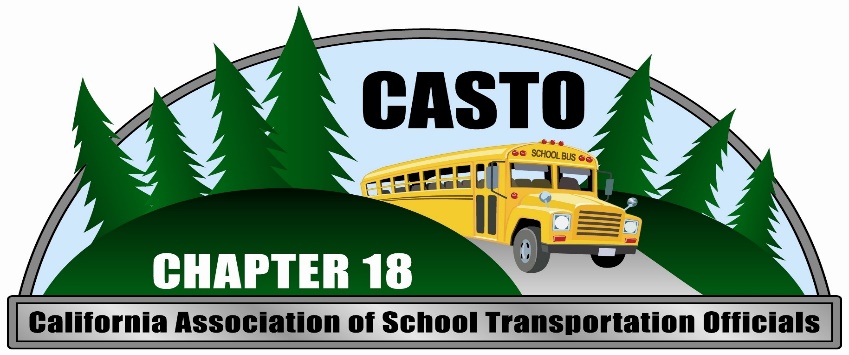 ANNUAL DRIVERSAFETY WORKSHOPDate/Time:___________                 Location:______________Tuesday, June 18th 2019                    Arcata High School8:00 a.m. – 3:30 p.m.                                                 Fine Arts Building(Registration at 7:30 a.m.)                                        1720 M Street, ArcataGeneral Information:______         Questions:______________Cost includes: Lunch & CASTO Membership         Contact: Anne AvelarCredit: 5.0 hours of T-01 Credit                                Phone: (707) 825-2434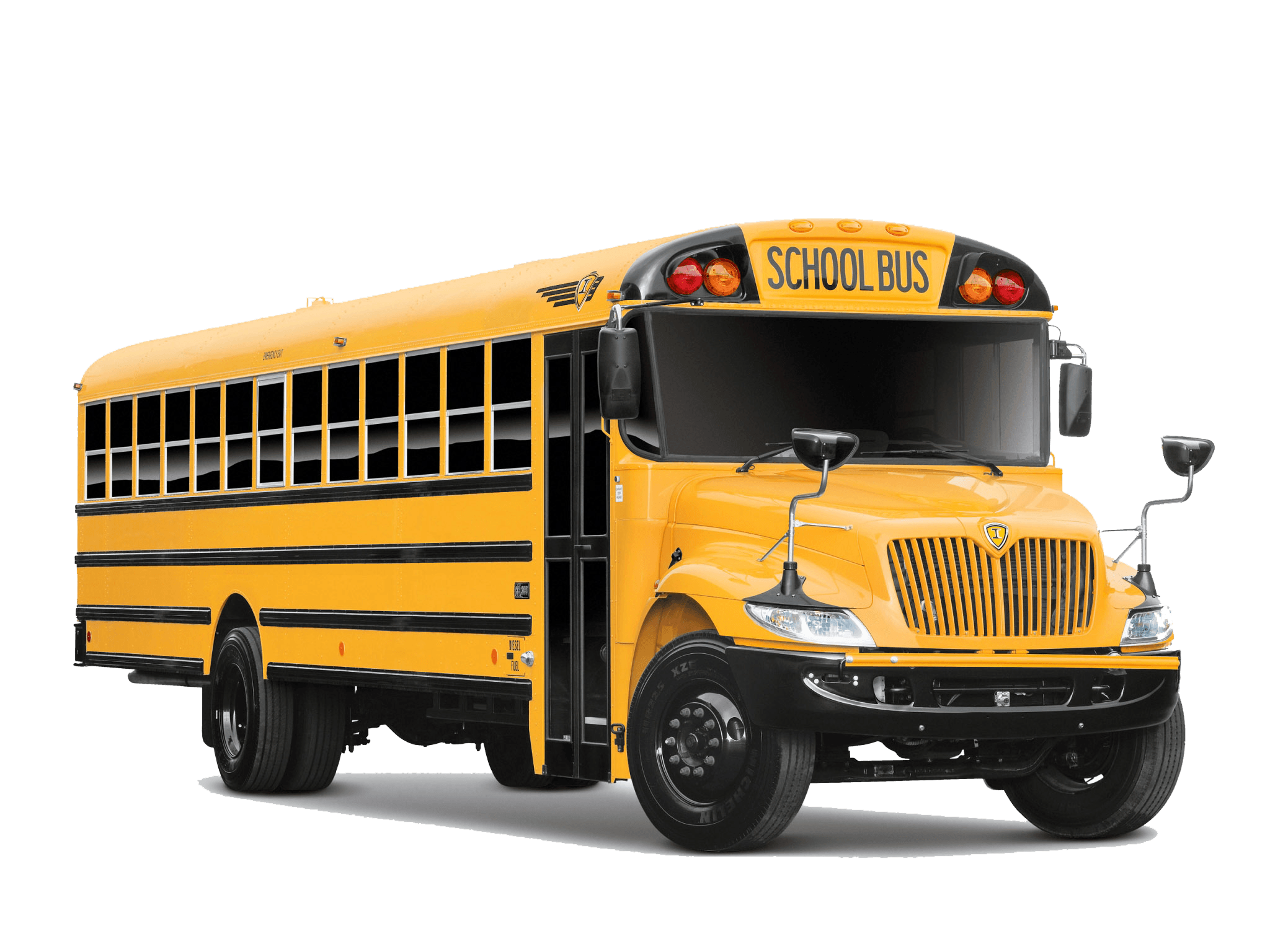 Sponsored by CASTO Chapter 18- Humboldt and Del Norte Counties